СимертијаЦели на часот:-да знаат што е оска на симетрија;-да препознаваат  осносиметрични фигури;-да знаат да го одредат бројот на оски на симетрија кај дадени фигури;-да знаат што е ротациска симетрија;-да одредуваат од кој ред е ротациската симетрија;Прмер за оски на симетрија кај некој фигури: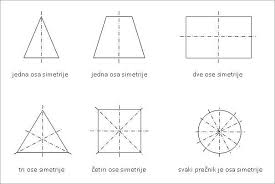 Пример за ротациска симетрија ќе погледнете на  видеото на следниот линк:https://www.youtube.com/watch?v=bDwP6xKQs6YДа се решат 1 , 2 и 3 задача на страна 201 и 202 од учебникот